Araştırma Makalesi / Research ArticleBaşlık 16 Punto, Sola Hizalı ve İlk Harfleri Büyük Olmalıdır (ve, ile vs. hariç)Ad Soyad1, Ad Soyad2, Ad Soyad3, Ad Soyad4(Yazar adları açık ve unvan kullanılmadan yazılmalıdır, 12 punto, koyu ve sola hizalı olmalıdır.)1 Afyon Kocatepe Üniversitesi, Mühendislik Fakültesi, Metalurji ve Malzeme Mühendisliği Bölümü, Afyonkarahisar.2,3 Kurum.4KarabükÜniversitesi, Teknoloji Fakültesi, Üretim Mühendisliği, Karabük.(Adres bilgileri 10 punto, italik ve sola hizalı olmalıdır.e-posta: 10 punto, italik ve sola hizalı olmalıdır.Geliş Tarihi:	; Kabul Tarihi:İngilizce Başlık 16 Punto, Sola Hizalı ve İlk Harfleri Büyük Olmalıdır (ve, ile vs. hariç)© Afyon Kocatepe ÜniversitesiMetinGiriş, Materyal ve Metot, Bulgular, Tartışma ve Sonuç bölümlerinden oluşan makale metni Calibri ile yazılmış 11 punto ve iki yana hizalı olacak şekilde biçimlendirilmelidir. Gerekirse Bulgular ve Tartışma kısımları birlikte verilebilir. Bu durumda Sonuç ayrı bir başlık altında verilmelidir.Metin gerektiğinde numaralandırılmış alt baslıklar içerebilir.1. GirişÇalışmanın amacı ve geçmişte yapılan çalışmalar arasındaki yerini veren bölümdür.Giriş bölümünün son paragrafında çalışmanın amacı net bir şekilde belirtilmelidir.2. Materyal ve MetotDeneysel çalışmalar için kullanılan deneysel yöntemler detaylı ve açıklayıcı bir biçimde verilmelidir. Kullanılan yöntem, başkaları tarafından tekrarlanabilecek şekilde açıklayıcı olmalıdır. Teorik çalışmalar için ise türetimi başka yerde yapılmış ise formüller referans ile verilerek içeriğindeki her bir nicelik açıklanarak son formül yazılmalıdır yoksa gerekli türetim ana hatlarıyla yapılmalıdır.2.1 İkinci dereceden başlıkİstenildiği taktirde, ikinci dereceden alt başlık kullanılarak verilen bilgiler sistemli bir halde sunulabilir.  İkinci derece başlıklar italik, sola dayalı, kalın ve 11 punto ile yazılmalıdır. 2.2İkinci dereceden başlıkHer alt başlık içinde bulunduğu ana başlık altında kendi içerisinde sıralanmalıdır. Örneğin; 2.1, 2.2, 2.3 vb.3. Bulgular Bu bölümde elde edilen bulgular açık ve net bir biçimde gerekirse çizelge, şekil ve grafiklerle desteklenerek verilmelidir.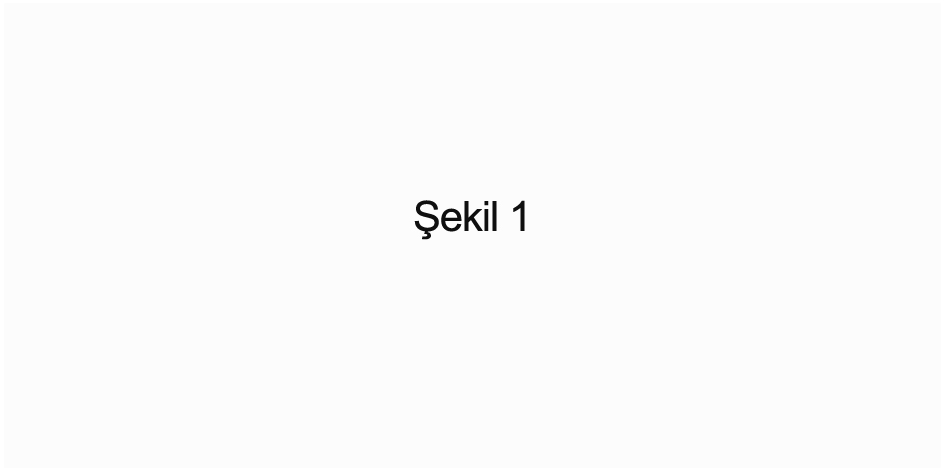 Şekil 1.Tüm şekiller JPEG veya TIFF formatında olmalı, Excel uzantısı olarak sunulmamalıdır. Şekiller makalemetnine gömülmeli ve ayrı bir dosya olarak da makale sunumu sırasında gönderilmelidir. Şekiller siyah-beyaz veya gri tonlamalı olacak şekilde sunulmalıdır. Şekillerin genişliği iki sütun için 8 cm’yi, tek sütun için ise 17 cm’yi geçmemelidir.  Şekil, çizelge ya da grafikler sütunlara sığmıyorsa 17 cm’yi geçmeden tek sütun halinde sayfanın tamamı kullanılabilir. Örneğin;(Dikkat:Çizelgelarda dikey çizgiler ve gölgelendirme olmamalıdır.)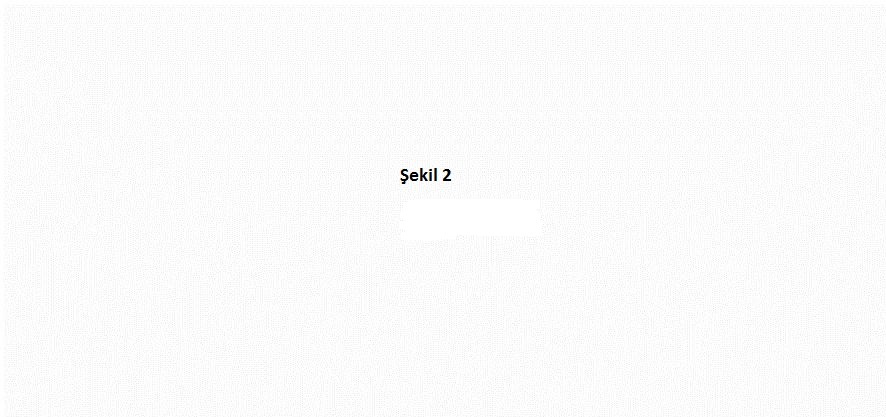 Şekil 2.Tüm şekiller JPEG veya TIFF formatında olmalı, Excel uzantısı olarak sunulmamalıdır.Şekillerin genişliği iki sütun için 8 cm’yi, tek sütun için ise 17 cm’yi geçmemelidir.   Çizelge 1. Erken fide evresindeki 8 arpa çeşidinin gövde ve kök uzunlukları üzerine Cr(VI) stresinin etkisi.a-d; Bir kritere ait kolondaki farklı harfler, istatistiksel olarak ortalamalar arasındaki önemli farklılıkları göstermektedir (P<0.05). Her bir değer, üç tekrarlı 12 fidenin (n = 36) ortalamasıdır. Standart hata (±SH).3.1. İkinci dereceden başlıkBulgular şekil, çizelge ya da grafik ile desteklenebilir. Metin içinde konunun geçtiği ilgili alanlarda çizelge, şekil ya da grafik numaraları verilmeli ve konunun hemen altında açıklaması yapılan çizelge, şekil ve grafik verilmelidir. Çizelge isimleri çizelgenin üst tarafında, şekil ve grafik isimleri şeklin ya da grafiğin altında 10 punto ile yazılmalıdır.4. Tartışma ve SonuçSonuçların başka araştırmalarla benzerlik ve farklılıkları verilmeli, bunların olası nedenleri tartışılmalıdır. Sonuçların bilime katkısı ve önemi vurgulanmalıdır. Sonuçlar gereksiz tekrarlardan kaçınılarak mutlaka yorumlanmalıdır.TeşekkürBu bölüm 10 punto, 1 satır aralıklı ve iki yana yaslı olacak şekilde biçimlendirilmelidir. Çalışmaya destek sağlayan kurumlara veya kişilere veya yapılan araştırmaya önerilerde bulunan uzmanlara yapılan kısa bir teşekkürdür.5. KaynaklarKaynaklar metin içinde verilirken; Erol (2017)Panda ve Frankenstein (2014)Bağcı vd. (2003)’a göreCümle sonunda;Tek yazarlı ise; (Samantaray2002) Ulusal kaynak:İki yazarlı ise; (Yerli ve Has 2017)Yabancı kaynak:İki yazarlı ise; (Panda andChoudhury 2005)Ulusal kaynak:İkiden fazla yazar varsa; (Baybura vd. 2017)Yabancı kaynak:İkiden fazla yazar varsa; (Hankset al. 2009)İnternet kaynakları; (IntKyn. 1)Birden fazla kaynağa atıf yapılacaksa;(Yerli ve Has 2017, Hankset al. 2009, Baybura vd. 2017 )Kaynaklar dizininde ise;Kaynaklar alt alta yazılırken, birinci sıradaki yazarlar alfabetik sıraya göre düzenlenmelidir.Kaynak bir makale ise;Yazarın soyadı, adının baş harfleri, yayın yılı. Makalenin başlığı. Derginin uzun adı(İtalik), cilt numarası, sayısı numarası (varsa bold yazılmalı), sayfa aralığı.Örneğin;Bağcı, S.A., Ekiz, H. and Yılmaz, A., 2003. Determination of the salt tolerance of some barley genotypes and the characteristics affecting tolerance. Turkish Journal of Agriculture and Forestry, 27, 253-260.Panda, S.K. andChoudhury, S., 2005.Chromium stress in plants.Brazilian Journal of Plant Physiology, 17, 95–102.Samantaray, S., 2002. Biochemical responses of Cr–tolerant and Cr–Sensitive mung bean cultivars grown on varying levels of chromium. Chemosphere, 47, 1065–1072.Kaynak bir kitap ise; Yazarın soyadı, adının baş harf(ler)i, yılı.Kitabın adı. cilt numarası, varsa editör(ler), yayınlayan yer, sayfa aralığı. Örneğin;Taiz, L. and Zeiger, E., 2008. BitkiFizyolojisi. Prof. Dr. İsmail Türkan (çevirieditorü), Palme Yayıncılık, 350-252.Kaynak basılmış tez ise;Yazarın soyadı, adının baş harf(ler)i, tezin yılı. Tezin adı, tezin cinsi (Yüksek lisans, doktora), tezin sunulduğu enstitü, sunulduğu yer, toplam sayfa.Örneğin;Çiftçi, E.A., 2010. Türkiye’de yetiştirilen bazı buğday çeşitlerinde genetik farklılıkların RAPD-PCR yöntemi ile belirlenmesi. Doktora Tezi, Uludağ Üniversitesi Fen Bilimleri Enstitüsü, Bursa, 118.İnternet kaynağı ise; kaynakların sonunda internet kaynakları alt başlığı altında verilir.İnternet kaynakları1-http://www.kgm.gov.tr, (07.12.2016)2-http://www.koeri.boun.edu.tr, (07.07.2017)3-https://igscb.jpl.nasa.gov/components/prods_cb.html, (27.04.2007)AKÜ IJETAS  Vol 1 (2018) Aralık (xx s)AKU J.Eng.App.Sci. Vol 1 (2018) December (xx pp)Anahtar kelimelerAnahtarkelimeler maksimum 6 tane, 9 punto ve ortalanmış olmalıdır. Anahtar kelimelerin ilk harfleri büyük olmalı ve “;” ile ayrılmalıdır.ÖzetAnahtar kelimelerAnahtarkelimeler maksimum 6 tane, 9 punto ve ortalanmış olmalıdır. Anahtar kelimelerin ilk harfleri büyük olmalı ve “;” ile ayrılmalıdır.Türkçe özet 250 kelimeyi aşmamalı ve paragraf kullanılmamalıdır. Özet 9 punto ve iki yana hizalı olmalıdır.KeywordsTürkçe anahtarkelimelere uygun olarak maksimum 6 tane, 9 punto ve ortalanmış olmalıdır. İngilizce anahtar kelimelerin ilk harfleri büyük olmalı ve “;” ile ayrılmalıdır.AbstractKeywordsTürkçe anahtarkelimelere uygun olarak maksimum 6 tane, 9 punto ve ortalanmış olmalıdır. İngilizce anahtar kelimelerin ilk harfleri büyük olmalı ve “;” ile ayrılmalıdır.Türkçe özete uygun olarak 250 kelimeyi aşmamalı ve paragraf kullanılmamalıdır. 9 punto ve iki yana hizalı olmalıdır.Arpa çeşidiCr(VI) (µM)Gövde uzunluğu(cm bitki-1)Kök uzunluğu(cm bitki-1)Angora023.2  0.34 a10.1  0.13 aAngora7518.6  0.30 b8.0  0.11 bAngora15013.9  0.26 c7.0  0.13 cAngora22512.1  0.30 d7.0  0.12 cAydanhanım018.7  0.25 a12.2  0.26 aAydanhanım7516.6  0.26 b7.0  0.11 bAydanhanım15014.4  0.27 c6.5  0.13 cAydanhanım22511.3  0.22 d6.1  0.11 cBaşgül022.9  0.28 a11.0  0.18 aBaşgül7522.0  0.37 a7.9  0.14 bBaşgül15018.2  0.28 b6.3  0.12 cBaşgül22514.1  0.39 c5.9  0.09 d